Муниципальное дошкольное образовательное учреждение«Детский сад № 125 комбинированного вида»Консультация для родителей«История возникновения праздника 23 февраля»	Подготовили:                                                                  воспитатели  I   кв.категории                                                                 Абросова О.В., Журинская Л.С.г.о. Саранск 2020-2021 уч.год.23 февраля — это День защитника Отечества. Традиция чествовать защитников Отечества в России имеет глубокие корни. Так, ещё в 1698 г. Петром I был учреждён первый в России орден - орден Св. Андрея Первозванного - для награждения за воинские подвиги и государственную службу. 23 февраля по старому стилю - это 8 марта по-новому. И когда в Европе отмечали Международный женский день, в России отмечали 23 февраля. Так, 23 февраля стало 8 марта, а «мужской день» превратился в «женский».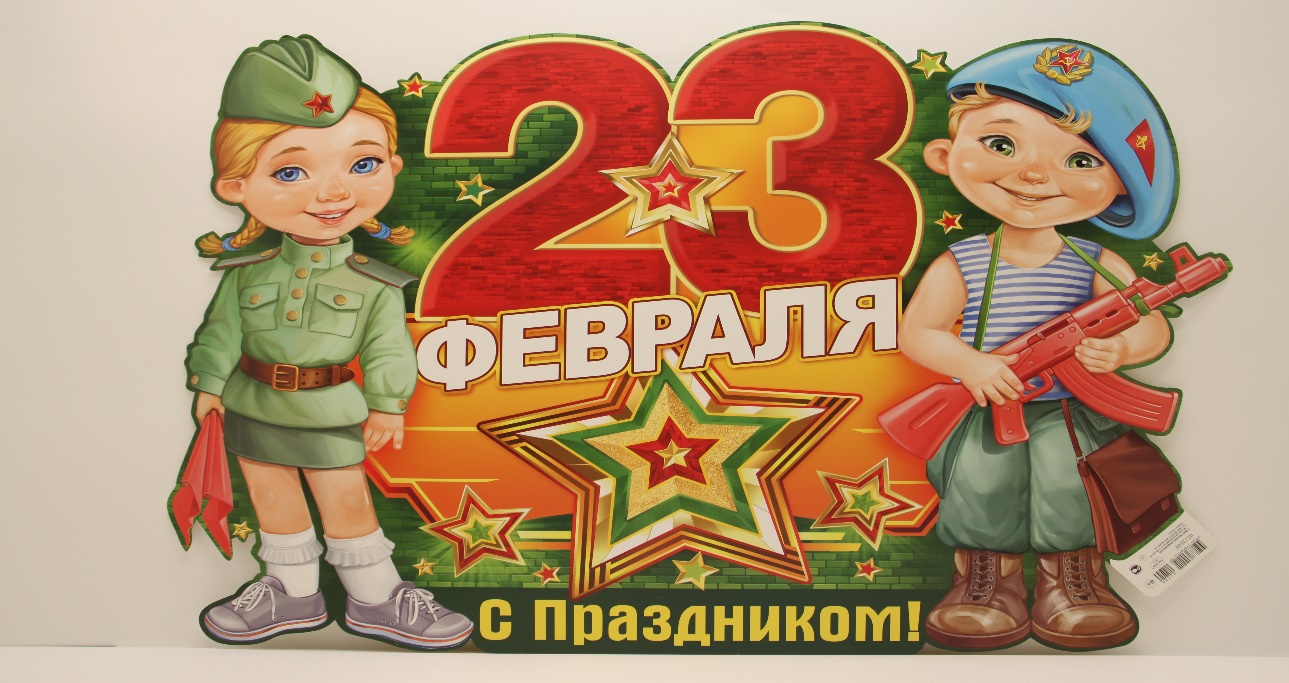      Два десятка лет назад этот праздник носил несколько иное название — День Советской Армии и Военно-морского флота. Тем не менее, смысл и значение праздника остаются прежними и по сей день. Как и любой другой праздник, День защитника Отечества имеет свою историю.       28 января 1918 г. В. И. Ленин подписал всем известный Декрет о создании Рабоче-крестьянской Красной Армии, а некоторое время спустя — 11 февраля 1918 г. — им же был подписан Декрет о создании Рабоче-крестьянского Красного Флота. Таким образом, можно сказать, что впервые в мире появилась армия нового типа, которая в первую очередь защищала интересы государства рабочих и крестьян.  В тревожные дни февраля 1918 г. стало известно, что многочисленные войска кайзеровской Германии движутся на Петроград. В связи с этим 21 февраля В. И. Ленин пишет свое известное воззвание «Социалистическое отечество в опасности!». В нем он призывал советского солдата «защищать каждую позицию до последней капли крови». Через два дня Исполком Петроградского Совета принимает историческое решение о введении нового красного дня календаря. День 23 февраля был объявлен днем защиты социалистического Отечества.   В многолетней героической истории Советской Армии и Военно-морского флота количество исторических побед и подвигов не знает своего точного числа. В годы Великой Отечественной войны, в жестокой битве с немецким фашизмом, Советская Армия смогла отстоять свободу и независимость нашей Родины, спасла мировую цивилизацию от фашистского варварства, оказала мощную поддержку освободительной борьбе соседских и европейских народов ценой миллионов жизней и изломанных судеб советского народа. В годы Великой Отечественной 23 февраля ознаменовалось следующими событиями:23 февраля 1942 г. - И. В. Сталин в своём приказе подвёл итоги 8-месячной борьбы с войсками гитлеровской Германии;23 февраля 1943 г. - к этой выдающейся дате Красная Армия разгромила фашистов под Сталинградом;23 февраля 1944 г. - к 26-ой годовщине создания Красной Армии советские части форсировали Днепр, а Президиум ВС СССР отметил званием Героя Советского свыше двухсот генералов, офицеров, сержантов и рядовых;23 февраля 1945 г. - увидел свет Приказ №5 Верховного Главнокомандующего, посвящённый итогам зимнего наступления. К этой дате захватчики были окончательно вытеснены из СССР.  С 1946 года праздник стал называться Днем Советской Армии и Военно-Морского Флота. В феврале 1995 года Государственная Дума России приняла федеральный закон «О днях воинской славы России», в котором этот день назван так: «23 февраля - День победы Красной Армии над кайзеровскими войсками Германии в 1918 г. - День защитника Отечества».24 марта 2006 года Госдума постановила исключить из официального описания праздника в законе слова «День победы Красной Армии над кайзеровскими войсками Германии (1918 год)». Такова краткая история праздника 23 февраля. Сегодня большинство граждан России склонны рассматривать День защитника Отечества не столько как день армии, сколько как день настоящих мужчин - защитников в широком смысле этого слова.  Последняя мировая война стала хорошим уроком для всех посягавших на независимость нашей Родины, а 23 февраля - является отличным поводом в очередной раз напомнить, что в России есть кому постоять за честь страны. Мы поздравляем нашим пап, дедушек, дядей, братьев, друзей с этим доблестным праздником. Так же по праву отмечают этот праздник и женщины, которые служат в военных частях, в госпиталях, в запасе. Ведь защищать Отечество — дело каждого.  23 февраля — праздник мужества, храбрости, смелости и отваги. Даже маленький мальчик может быть защитником. Пусть пока ещё не Отечества, но защитить слабых, беззащитных — это очень важное дело. Перевести пожилого человека через дорогу, защищать слабых, помочь маме и папе в домашних делах, — вот дело для настоящего мужчины, будущего защитника Отечества. Ведь чувство Родины начинается у ребенка с отношения к семье, к самым близким людям - к матери, отцу, бабушке, дедушке. Это корни, связывающие его с родным домом и ближайшим окружением.            Верность долгу и данной присяге, самоотверженность, честь, доблесть, порядочность, самодисциплина, беспрекословное подчинение приказу старших по званию — вот традиции Российского воинства. Именно эти традиции чтили и по-настоящему дорожили ими наши отцы и деды, прошагавшие огненными дорогами войны. И сегодня Российская Армия надежно защищает свою страну от всех врагов, охраняет бесценное достояние мира. Российский солдат показывает образцы смелости, мужества, героизма. День 23 февраля уже давно стал особенным днем для всего российского народа. Поэтому в этот день празднования проходят не только в воинских частях и трудовых коллективах, праздник отмечают во всех семьях и организациях.23 февраля за все время своего существования отмечался широко и всегда тщательно готовился. Выходным днём праздник стал совсем недавно - в 2002 г. До этого, несмотря на всю его значимость, 23 февраля был обычным рабочим днём.